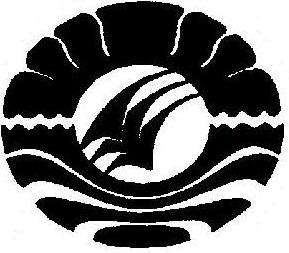 SKRIPSIOleh :MUH. MAARIS MUBARNIM. 1445042011JURUSAN PENDIDIKAN LUAR BIASA FAKULTAS ILMU PENDIDIKANUNIVERSITAS NEGERI MAKASSAR2018Persetujuan PembimbingPERNYATAAN KEASLIAN SKRIPSISaya yang bertanda tangan di bawah ini :Menyatakan dengan sebenarnya bahwa skripsi yang saya tulis ini benar merupakan hasil karya saya sendiri dan bukan merupakan pengambilalihan tulisan atau pikiran orang lain yang saya akui sebagai hasil tulisan atau pikiran sendiri.Apabila di kemudian hari terbukti atau dapat dibuktikan bahwa skripsi ini hasil jiplakan atau mengandung unsur plagiat maka saya bersedia menerima sanksi atas perbuatan tersebut sesuai ketentuan yang berlakuMOTO  DAN PERUNTUKANBerjalanlah Engkau Di atas AwanDan Jangan Engkau Berjalan Di bawah Karung                                  ( Abdul Mubar Dg Lau )Karya ini Kuperuntukan Kepada Ayah Ibuku Tercinta Atas Segala Bentuk Dukungan dan Kesabarannya, Adik-adikku tersayang, Sahabat dan Orang-Orang Yang Telah Bersedia Bersamaku Mengukir Jejak Kehidupan Serta Curahan Doa Yang Tiada Pernah Henti.Semoga ALLAH Ridha Dalam Setiap Langkah Yang Kita Tempuh.ABSTRAKMuh. Maaris Mubar, 2018. “ Peningkatan Kemampuan Motorik Kasar Melalui Permainan Lempar Tangkap Bola Besar Pada Murid Cerebral Palsy  Kelas Dasar V  DI SLB Negeri Lutang  Kabupaten Majene “.  Skripsi dibimbing Oleh                  Dra. Dwiyatmi Sulasminah, M.Pd dan Dra. Hj St Kasmawati, M.Si. Jurusan Pendidikan Luar Biasa , Fakultas Ilmu Pendidikan. Universitas Negeri Makassar.Masalah dalam penelitian ini adalah seorang anak cerebral palsy yang mengalami kekurang mampuan dalam motorik kasar di SLB Negeri Lutang Kabupaten Majene. Rumusan masalah dalam penelitian ini adalah bagaimanakah peningkatan kemampuan motorik kasar melalui permainan lempar tangkap bola besar pada  murid Cerebral palsy Kelas Dasar di SLB Negeri Lutang Kabupaten Majene.  Metode yang digunakan pada penelitian ini adalah metode eksperimen, karena penelitian ini dilakukan dengan maksud untuk melihat akibat dari suatu perlakuan. Penelitian ini didukung dari suatu rancangan eksperimen dengan penelitian subjek tunggal, atau lebih dikenal dengan istilah Single Subject Research (SSR). Teknik pengumpulan data dalam penelitian ini adalah tes perbuatan. Subjek dalam penelitian ini adalah seorang anak cerebral palsy kelas dasar V di SLB Negeri Lutang Kabupaten Majene.  Data yang diperoleh dianalisis dengan statistik kuantitatif deskriptif.. Hasil penelitian menunjukkan bahwa: Pada fase baseline 1 (A1) atau fase  tanpa perlakuan mulai dari sesi pertama sampai sesi ke empat dalam waktu tertentu data yang diperoleh stabil dan tanpa perubahan (=) sehingga dianggap perlu perlakuan untuk meningkatkan kemampuan motorik kasar. Pada fase intervensi (B) yaitu fase perlakuan yaitu melakukan permainan lempar tangkap bola besar untuk meningkatkan kemampuan motorik kasar mulai dari sesi ke lima sampai sesi ke duabelas dalam waktu tertentu terjadi peningkatan kemampuan (+) dengan data yang tergolong stabil Pada fase basline 2 (A2) atau fase yang kembali seperti fase pada baseline 1 yang tanpa perlakuan  mulai dari sesi ke tigabelas  sampai dengan sesi ke enambelas dalam waktu tertentu terjadi peningkatan kemampuan motorik kasar data yang diperoleh stabil sehingga penelitian dihentikan pada sesi ke enambelas. . Kesimpulan penelitian ini adalah permainan lempar tangkap bola besar dapat meningkatkan kemampuan motorik kasar murid cerebral palsy kelas dasar V di SLB Negeri Lutang Kabupaten Majene. PRAKATA	Segala puji hanya milik Allah Subhanahu Wa Ta’ala, yang tidak pernah menyia-nyiakan siapapun yang mengharapkan keridhaanNya. Segala puji hanya bagi Allah, yang dengan nikmatNya, segala kebaikan terwujud. Shalawat serta salam semoga senantiasa terlimpah bagi pembawa rahmat semesta alam, Rasulullah Shallallahu ‘Alaihi Wasallam, keluarga, shahabat, dan para pengikutnya hingga akhir zaman.Pertama kali penulis haturkan ungkapan syukur kepadaNya atas limpahan karunia dengan terselesaikannya skripsi ini yang berjudul “Peningkatan Kemampuan Motorik Kasar Melalui Permainan Lempar Tangkap Bola Besar Pada Murid Cerebral Palsy  Kelas Dasar V  DI SLB Negeri Lutang  Kabupaten Majene” ”.Penulis menyadari bahwa dalam proses penulisan skripsi ini tidak sedikit kesulitan, dukungan dan bimbingan yang berasal dari berbagai pihak. Oleh karena itu pada kesempatan kali ini penulis haturkan  terima  kasih  dan  penghargaan  setinggi-tingginya  kepada  Dra. Dwiyatmi Sulasminah, M.Pd  selaku  Pembimbing  I  dan  Dra. Hj. St Kasmawati, M.Si selaku Pembimbing II yang telah dengan sabar, tulus, dan ikhlas meluangkan waktu, tenaga, dan pikiran dalam memberikan bimbingan, motivasi, arahan, dan saran-saran yang sangat berharga kepada penulis selama penyusunan skripsi.  Semoga Allah melimpahkan AnugerahNya sepanjang hidup mereka.  Aamiin. Selanjutnya ucapan terima kasih penulis sampaikan pula kepada:Prof. Dr. H. Husain Syam, M.Tp. selaku Rektor Universitas Negeri Makassar yang telah memberi peluang untuk mengikuti proses perkuliahan pada Program Studi Pendidikan Luar Biasa (PLB) Fakultas Ilmu Pendidikan.Dr. Abdullah Sinring, M. Pd. selaku  Dekan Fakultas Ilmu Pendidikan ;            Dr. Abdul Saman, M.Si Kons selaku PD I; Drs Muslimin , M.Ed selaku PD II; Dr. Pattaufi, S.Pd.,M.Si sebagai PD III  dan Dr. Parwoto, M.Pd selaku PD IV yang telah memberikan memberikan layanan akademik, administrasi dan kemahasiswaan selama proses pendidikan dan penyelesaian studiDr. Mustafa, M. Si. selaku Ketua Jurusan, Drs. H. Syamsuddin, M. Si. selaku Sekretaris Jurusan dan Dr. Usman, M.Si Selaku kapala Laboratorium PLB FIP UNM yang telah memberikan arahan dan motivasi selama menjadi mahasiswa sampai dengan penyelesaian studi.Prof. Dr. H Syamsul Bahri Thalib selaku penguji ekternal dan                          Drs. Djoni Rosyidi, M.Pd selaku penguji internal yang telah memberikan banyak masukkan demi perbaikan skripsi ini. Bapak dan Ibu Dosen Jurusan Pendidikan Luar Biasa, Fakultas Ilmu Pendidikan yang dengan tulus ikhlas telah mendidik, membimbing dan melayani selama penulis menyelesaikan studi di Universitas Negeri Makassar.Kanda Awayundu Said, S.Pd., M.Pd selaku staf administrasi Jurusan Pendidikan Luar Biasa FIP UNM Makassar yang telah memberikan motivasi dan pelayanan administrasi selama menjadi mahasiswa sampai penyelesaian studi. Hj. Rahmani, S.Pd. selaku Kepala sekolah, seluruh guru beserta  staf               di SLB Negeri Lutang Kabupaten Majene, khususnya  kepada kakanda Syamsuriawan, S. Pd. selaku guru Pendidikan Jasmani, Olah Raga Dan Kesehatan  yang telah memberikan kemudahan, dukungan dan masukkan yang berharga kepada penulis sehingga skripsi ini dapat terselesaikan.Kakanda Zulfitrah. S.Pd., M.Pd dan Kakanda Nurul Mutahara . S.Pd., M.Pd atas perhatian dan masukannya dalam penulisan skripsi ini. Teristimewa : Kepada teman Angkatan 2014 terutama teman spesialisasi D dan teman satu lokasi KKN-PPL Terpadu Posko Lutang Kabupaten Majene serta kakanda senior mahasiswa PLB yang tidak dapat penulis uraikan namanya satu persatu yang  telah menorehkan kesan dan memiliki tempat tersendiri di dalam hati.  Sahabat-sahabat Alumni SMA Negeri 2 Makassar yang tidak dapat penulis tuliskan  namanya satu persatu yang telah membantu penyelesaian skripsi ini.Penulis menyadari bahwa skripsi ini masih jauh dari kesempurnaan. Saran dan kritik yang sifatnya membangun senantiasa penulis harapkan. Semoga skripsi ini dapat bermanfaat bagi pengembangan pendidikan khususnya dalam dunia pendidikan luar biasa dan bagi penelitian selanjutnya.                                                                   Makassar,	    Mei  2018                       Penulis                                           Muh. Maaris MubarDAFTAR  ISI   HalamanDAFTAR  TABEL DAFTAR  GRAFIK  GARISDAFTAR  LAMPIRANMuh. Maaris Mubar.  lahir tanggal  20 Desember 1995 di Makassar. Anak pertama dari tiga bersaudara, Putra dari pasangan Drs. Lukman Mubar dan Dra. Tatiana Meidina, M.Si.  Penulis menempuh pendidikan formal pada tingkat dasar di SD Inpres Minasa Upa tahun 2001 dan tamat pada tahun 2007. Tahun 2007 terdaftar sebagai pelajar di SMP Negeri 21 Makassar  dan tamat  pada tahun 2010. Kemudian melanjutkan pendidikan di SMA Negeri 2 Makassar dan tamat pada tahun 2013. Dan pada tahun 2014 penulis melanjutkan pendidikan di Perguruan Tinggi Negeri dan terdaftar sebagai mahasiswa Pendidikan Luar Biasa Fakultas Ilmu Pendidikan Universitas Negeri Makassar. Selama menjadi mahasiswapenulis pernah aktif menjadi Pengurus Himpunan Mahasiswa PLB FIP UNM Periode 2016-2017 sebagai Ketua Bidang  III.Nama: Muh. Maaris MubarNIM: 1445042011Jurusan/ Program studi: Pendidikan Luar BiasaJudul Skripsi: Peningkatan Kemampuan Motorik Kasar Melalui Permainan Lempar Tangkap Bola Besar Pada Murid Cerebral Palsy  Kelas Dasar V  DI SLB Negeri Lutang                                                  Kabupaten Majene.Makassar,   Mei  2018Yang membuat PernyataanMuh Maaris MubarNIM. 1445042011HALAMAN JUDUL iHALAMAN PERSETUJUANiiPERNYATAAN KEASLIAN SKRIPSIiiiMOTTO DAN PERUNTUKKANivABSTRAKvPRAKATAviDAFTAR ISIixDAFTAR TABELxiDAFTAR GRAFIK GARISxiiiDAFTAR LAMPIRANxivBAB I. PENDAHULUAN1Latar Belakang Masalah  1Rumusan Masalah4Tujuan Penelitian5Manfaat Penelitian5BAB II. TINJAUAN PUSTAKA, KERANGKA PIKIR DAN PERTANYAAN PENELITIAN7Tinjauan  PustakaKemampuan Motorik KasarPengertian Kemampuan Motorik KasarTujuan Perkembangan Motorik KasarFungsi Pengembangan Motorik KasarUnsur-Unsur Kemampuan Motorik KasarPermainan Lempar Tangkap Bola BesarPengertian PermainanPengertian Melempar BolaPengertian Menangkap BolaPermainan Lempar Tangkap Bola BesarLangkah-langkah Permainan Lempar Tangkap Bola BesarManfaat Permainan Lempar Tangkap Bola BesarKonsep Anak Cerebral PalsyPengertian Cerebral PalsyFaktor Penyebab Terjadinya Cerebral PalsyKarakteristik Anak Cerebral PalsyHambatan Perkembangan Motorik Anak Cerebral PalsyKerangka Pikir777899141414151617       18191920212325BAB III. Metode PenelitianPendekatan Dan Jenis PenelitianVariabel Dan Desain OperasionalDefinisi OperasionalSubjek PenelitianTeknik Pengumpulan DataUji Validitas InstrumenTeknik Analisis Data2828283030303738BAB IV. HASIL PENELITIAN DAN PEMBAHASANHasil PenelitianPembahasan Hasil Penelitian374473BAB V. KESIMPULAN DAN SARANKesimpulanSaran777778DAFTAR PUSTAKA79LAMPIRAN-LAMPIRANNo TabelJudulHalaman2.1.Perbandingan Perkembangan Motorik Kasar Anak Normal Dan Anak Cerebral Palsy       243.1.Penilaian Kemampuan Motorik Kasar         323.2.Skor Kemampuan Motorik Kasar        364.1.Data Skor Hasil Baseline 1 (A1), Intervensi (B) dan Baseline 2 (A2)       474.2.Data Nilai Hasil Baseline 1 (A1), Intervensi (B) dan Baseline 2 (A2)        484.3.Panjang Kondisi Kemampuan Motorik Kasar        504.4.Kecenderungan Arah Kemampuan Motorik Kasar Pada Kondisi Baseline 1 (A1), Intervensi (B) dan Baseline 2 (A2) 534.5.Rangkuman Kecenderungan Stabilitas Kemampuan Motorik Kasar Pada Kondisi Baseline 1 (A1), Intervensi (B) dan Baseline 2 (A2)604.6.Kecenderungan Jejak Data Kemampuan Motorik Kasar Pada Kondisi Baseline 1 (A1), Intervensi (B) dan Baseline 2 (A2)604.7Level Stabilitas Dan Rentang Kemampuan Motorik Kasar614.8Perhitungan Perubahan Level Kemampuan Motorik Kasar624.9. Perubahan Level Kemampuan Motorik Kasar624.10Rangkuman Analisis Visual Dalam Kondisi Kemampuan Motorik Kasar 634.11Jumlah Variabel Yang Akan Diubah 654.12.Tabel Perubahan Kecenderungan Arah Dan Effeknya Pada Kemampuan Motorik Kasar664.13Perubahan Stabilitas Kemampuan Motorik Kasar674.14Perubahan Level Kemampuan Motorik Kasar674.15Data Persentase Overlap714.16Rangkuman Analisis Visual Antar Kondisi Kemampuan Motorik Kasar72No DiagramJudulHalaman        4.1.Kemampuan Motorik Kasar Pada Kondisi Baseline 1 (A1), Intervensi (B) dan Baseline 2 (A2)      49       4.2.Kecenderungan Arah Pada Kondisi Baseline 1 (A1), Intervensi (B) dan Baseline 2 (A2)      524.3.Kecenderungan Stabilitas Kondisi Baseline 1 (A1)554.4. Kecenderungan Stabilitas Kondisi Intervensi (B)574.5.Kecenderungan Stabilitas Kondisi Baseline 2 (A2)594.6.Data Overlap Kondisi Baseline 1 (A1) ke Kondisi Intervensi (B)694.7.Data Overlap Kondisi Intervensi (B) Ke Kondisi Baseline 2 (A2)70LampiranHalaman      1PERANGKAT  PEMBELAJARAN : Petikan kurikulum: Mata pelajaran yang tidak ditematikkanKompetensi Dasar Mata pelajaran Pendidikan Jasmani Olah Raga Dan Kesehatan Kelas V SLB TunadaksaRencana Pelaksanaaan Pembelajaran Fase Baseline (A)Rencana Pelaksanaan Pembelajaran  Fase Intervensi  (B)82838494          2INSTRUMEN PENELITIANKisi-Kisi Instrumen PenelitianFormat Instrumen TesRubrik  PenilaianSkenario Pelaksanaan Tes102104107111      3DATA HASIL PENELITIAN Data Fase Baseline 1 (A1)Data Fase Intervensi (B)  Data Fase Baseline 2 (A2)  Rekapitulasi  Skor Kemampuan Motorik Kasar Fase Baseline 1 (A1)   ,Fase Intervensi ( B) dan Fase Baseline 2 (A2) Rekapitulasi  Nilai Kemampuan Motorik Kasar Fase Baseline 1 (A1)   ,Fase Intervensi ( B) dan Fase Baseline 2 (A2)115123139147148           4VALIDASI INSTRUMEN  : Pengembangan Instrumen Penelitian  : Hasil Validasi  : Dr. Mustafa, M.Si : Hasil Validasi  :Dr. Bastiana, M.Si  : Hasil Validasi  :Drs. Mufaadi, M.Si  :  Perhitungan Validasi Instrumen     5PersuratanSurat Permohonan Izin Melaksanakan PenelitianSurat Izin Penelitian Dari Badan Kesatuan Bangsa Dan Politik Kabupaten MajeneSurat Keterangan Telah Melaksanakan PenelitianRIWAYAT  HIDUPRIWAYAT  HIDUPRIWAYAT  HIDUP